Муниципальное дошкольное образовательное учреждение«Детский сад №23 с. Шурскол»Катюша рассказывает:Практическое пособиеОбразовательный модуль «Робототехника»Использование мини-робота Bee-Bot (Умная пчела)для детей дошкольного возраста 4-5 лет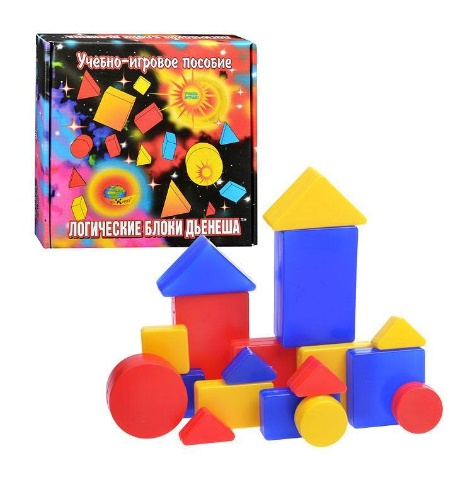 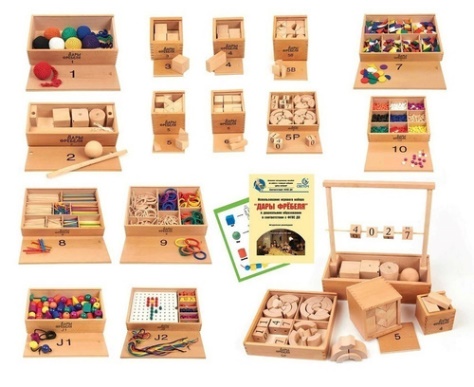 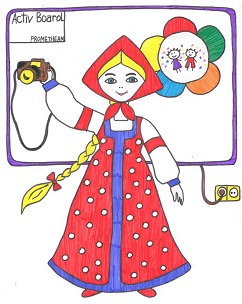 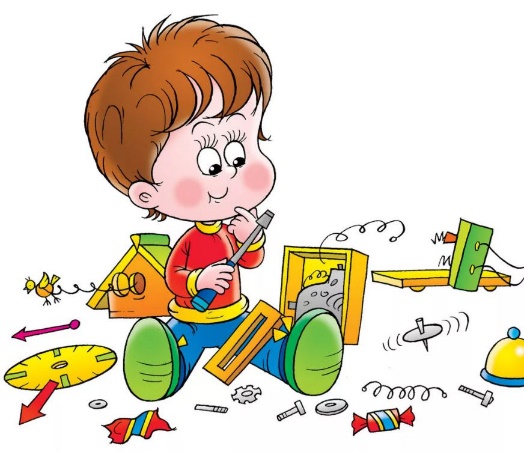 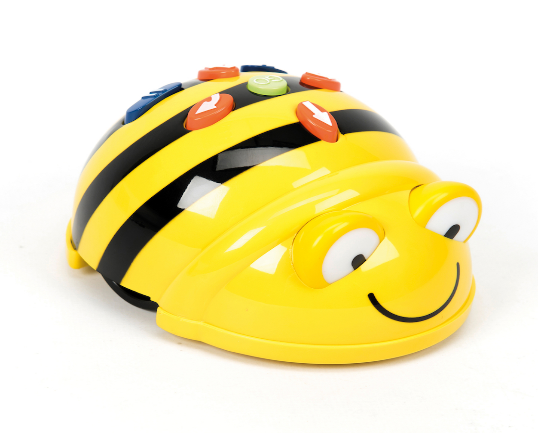 Муниципальное дошкольное образовательное учреждение«Детский сад №23 с. Шурскол»Дополнительная программапо познавательному развитиюс элементами программирования с использованием мини-робота Bee-Bot (Умная пчела)для детей дошкольного возраста 4-5 летАвтор программы: Базанова Екатерина Валерьевна воспитатель,высшая квалификационная категорияс. Шурскол2021г.ВведениеДополнительная программа по  познавательному развитию с элементами программирования с использованием мини-робота Bee-Bot (Умная пчела) разработана в соответствии с действующим законом «Об образовании в Российской Федерации» от 29. 12. 2012 г. № 273 – ФЗ, Федеральным государственным образовательным стандартом дошкольного образования (ФГОС, приказ Министерства образования и науки РФ от 17. 10. 2013 г. № 1155)      Программа реализуется в рамках познавательного и технического направления развития дошкольников и направлена на формирование у детей навыков программирования.Новизна программы: научно-техническая направленность обучения, которое базируется на новых информационных технологиях, что способствует развитию информационной культуры и взаимодействию с миром технического творчества. АктуальностьСовременные дети живут в эпоху активной информатизации, компьютеризации. Технические достижения всё быстрее проникают во все сферы человеческой жизнедеятельности и вызывают интерес детей к современной технике. Технические объекты окружают нас повсеместно, в виде бытовых приборов и аппаратов, игрушек, транспортных, строительных и других машин. Детям с раннего возраста интересны двигательные игрушки. Благодаря разработкам мини-робота Bee-Bot (Умная пчела) на современном этапе появилась возможность уже в дошкольном возрасте знакомить детей с основами элементарного программирования. В реальной практике дошкольных образовательных учреждений остро ощущается необходимость в организации работы по вызыванию интереса к техническому творчеству и первоначальных навыков программирования. Однако отсутствие необходимых условий в детском саду не позволяет решить данную проблему в полной мере. Кроме того, актуальность по формированию основ программирования значима в свете реализации ФГОС ДО, так как: - являются великолепным средством для интеллектуального развития дошкольников; - осуществляются в форме игры, познавательной и исследовательской деятельности, в форме творческой активности, обеспечивающей художественно-эстетическое развитие ребенка; - поддерживают инициативу детей; - позволяют педагогу построение образовательной деятельности на основе индивидуальных особенностей каждого ребенка, при котором сам ребенок становится активным в выборе содержания своего образования, становится субъектом образования; - приобщают детей к социокультурным нормам, традициям семьи, общества и государства; - формируют познавательные интересы и познавательные действия ребенка в различных видах деятельности; развивают первоначальные навыки программирования; - формируют познавательную активность, способствует воспитанию социально-активной личности, формирует навыки общения и сотворчества; - объединяют игру с исследовательской и экспериментальной деятельностью, предоставляют ребенку возможность экспериментировать и созидать свой собственный мир, где нет границ. - компенсирует отсутствие образовательной деятельности, направленной на формирования навыков начального программирования; Программа поможет педагогам дошкольных образовательных организаций поддержать детскую инициативу в освоении интересного увлекательного мира технического прогресса. Данная программа направлена на знакомство с многообразием растительного и животного мира, разнообразными условиями жизни на Земле, представления о человеке, его деятельности и рукотворном мире, на формирование у детей способности самостоятельно делать обобщения, индуктивные и дедуктивные умозаключения позволяют развивать не только познавательную, но и речевую активность детей. Важно уже в дошкольном возрасте обучать детей различным приемам моделирующей деятельности с помощью вещественной, схематической и символической наглядности (В. В. Давыдов), учить ребенка сравнивать, анализировать и обобщать результаты своей деятельности.  Выполняя игровые задания, ребенок учится ориентироваться в окружающем его пространстве, тем самым развивается пространственная ориентация дошкольника. Овладев логическими операциями, ребенок станет более внимательным, научится мыслить ясно и четко, сумеет в нужный момент сконцентрироваться на сути проблемы, убедить других в своей правоте. В дальнейшем, учиться ему станет легче и интереснее, а значит, и процесс обучения, будет приносить радость и удовлетворение. Цель: создание условий для развития творческого потенциала личности дошкольника через обучение и   формирование основ элементарного программирования с использованием мини-робота Bee-Bot (Умная пчела).Задачи Программы:Развивать интерес дошкольников к программированию с мини- роботами Bee-Bot (Умная пчела) и умения начального программирования.Формировать представления об основах программирования средствами мини-роботов Bee-Bot (Умная пчела).Учить составлять схемы движения робота.Воспитывать самостоятельность, инициативность, настойчивость в достижении цели деятельности.формировать и развивать коммуникативные умения: умение общаться и взаимодействовать в коллективе, работать в парах, группах, уважать мнение других, объективно оценивать свою работу.Реализация программы построена на следующих принципах:Методологические подходы к формированию Программы:Личностно-ориентированный подход, который предусматривает организацию образовательного процесса с учетом того, что развитие личности ребенка является главным критерием его эффективности. Механизм реализации личностно-ориентированного подхода - создание условий для развития личности на основе изучения ее задатков, способностей, интересов, склонностей с учетом признания уникальности личности, ее интеллектуальной и нравственной свободы, права на уважение. Личностно-ориентированный подход концентрирует внимание педагога на целостности личности ребенка и учет его индивидуальных особенностей и способностей. «Реализация личностного подхода к воспитательному процессу предполагает соблюдение следующих условий:-	в центре воспитательного процесса находится личность воспитанника;-	организация воспитательного процесса основывается на субъект- субъектном взаимоотношении его участников, подразумевающем равноправное сотрудничество и взаимопонимание педагога и воспитанников на основе диалогового общения;-	воспитательный процесс подразумевает сотрудничество и самих воспитанников в решении воспитательных задач;-	воспитательный процесс обеспечивает каждой личности возможность индивидуально воспринимать мир, творчески его преобразовывать, широко использовать субъектный опыт в интерпретации и оценке фактов, явлений, событий окружающей действительности на основе личностно значимых ценностей и внутренних установок;-	задача педагога заключается в стимулировании, поддержке, активизации внутренних резервов развития личности (В. А. Сластенин).Личностно-деятельностный подход рассматривает развитие в ходе воспитания и обучения как с позиции педагога, так и с позиции ребенка. Организация такого процесса воспитания и обучения предполагает наличие руководства, формула которого у М. Монтессори определена как «Помоги мне сделать это самому». В соответствии с данной установкой педагога, видят свою миссию в том, чтобы помочь обучающимся стать людьми: любознательными и пытливыми, знающими и умеющими пополнять знания, думающими, коммуникативными, непредубежденными и обладающими широким кругозором, способными принимать решения и отвечать на вызов, разносторонними, размышляющими и способными к рефлексии.Индивидуальный подход к воспитанию и обучению дошкольника определяется как комплекс действий педагога, направленный на выбор методов, приемов и средств воспитания и обучения в соответствии с учетом индивидуального уровня подготовленности и уровнем развития способностей воспитанников. Он же предусматривает обеспеченность для каждого ребенка сохранения и укрепления здоровья, психического благополучия, полноценного физического воспитания. При этом индивидуальный подход предполагает, что педагогический процесс осуществляется с учетом индивидуальных особенностей воспитанников (темперамента, характера, способностей, склонностей, мотивов, интересов и пр.), в значительной мере влияющих на их поведение в различных жизненных ситуациях. Суть индивидуального подхода составляет гибкое использование педагогом различных форм и методов воздействия с целью достижения оптимальных результатов воспитательного и обучающего процесса по отношению к каждому ребенку. Применение индивидуального подхода должно быть свободным от стереотипов восприятия и гибким, способным компенсировать недостатки коллективного, общественного воспитания.Деятельностный подход, связанный с организацией целенаправленной деятельности в общем контексте образовательного процесса: ее структурой, взаимосвязанными мотивами и целями; видами деятельности (нравственная, познавательная, трудовая, художественная, игровая, спортивная и другие); формами и методами развития и воспитания; возрастными особенностями ребенка при включении в образовательную деятельность.Компетентностный подход, в котором основным результатом образовательной деятельности становится формирование готовности воспитанников самостоятельно действовать в ходе решения актуальных задач:-	решать проблемы в сфере деятельности определять цели познавательной деятельности, выбирать необходимые источники информации, находить оптимальные способы добиться поставленной цели, оценивать полученные результаты, организовывать свою деятельность, сотрудничать с другими воспитанниками.-	Объяснять явления действительности, их сущность, причины, взаимосвязи, решать познавательные проблемы.Диалогический подход, предусматривающий становление личности, развитие ее творческих возможностей, самосовершенствование в условиях равноправных взаимоотношений с другими людьми, построенных по принципу диалога, субъект-субъектных отношений.Возрастной подход к воспитанию и обучению предполагает ориентировку педагога в процессе воспитания и обучения на закономерности развития личности ребенка (физиологические, психические, социальные и др.), а также социально-психологические особенности групп воспитуемых, обусловленных их возрастным составом, что находит отражение в возрастной периодизации развития детей. Известно, что ребенок младшего дошкольного возраста с трудом умеет контролировать свои эмоции, импульсивен, непредсказуем. Ребенок старшего дошкольного возраста уже может осмысливать происходящие события, анализировать свое и чужое поведение, эмоциональные проявления. Проблемный подход позволяет сформировать видение образовательной программы с позиций комплексного и модульного представления ее структуры как системы подпрограмм по образовательным областям и детским видам деятельности, организация которых будет способствовать достижению соответствующих для каждой области (направления развития ребенка) целевых ориентиров развития. В таком виде образовательная программа содержит ведущую цель и задачи, конкретизирующие образовательную деятельность ДОУ по основным направлениям. Важным для проблемного подхода является проектирование и реализация деятельности образовательной организации по актуальным проблемам, обусловленным противоречиями между возможностями образовательной организации, интересами общества (запросами родителей) и потребностями ребенка.Планируемые результаты освоения Программы-ребенок овладевает основами программирования, проявляет инициативу и самостоятельность в среде программирования мини-роботов «Bee-bot», общении, познавательно-исследовательской и технической деятельности;- ребенок способен выбирать пути решения поставленной задачи, участников команды, малой группы (в пары);- ориентируется в пространстве, на листе бумаге- ребенок активно взаимодействует со сверстниками и взрослыми, участвует в совместном моделировании маршрута мини-робота Bee-Bot (Умная пчела); - ребенок способен к принятию собственных решений по программированию, опираясь на свои знания и умения, умеет корректировать программы движения мини-робота Bee-Bot (Умная пчела);- ребенок обладает развитым воображением, которое реализуется в разных видах исследовательской деятельности, в игре; по разработанной схеме самостоятельно запускает программу движения мини-робота Bee-Bot (Умная пчела);- ребенок достаточно хорошо владеет устной речью, способен объяснить свое решение, может использовать речь для выражения своих мыслей, чувств и желаний, построения речевого высказывания в ситуации творческо-технической и исследовательской деятельности; - у ребенка развита крупная и мелкая моторика, он может контролировать свои движения и управлять ими;- ребенок может соблюдать правила безопасного поведения при работе мини-роботом Bee-Bot (Умная пчела);- ребенок проявляет интерес к исследовательской и творческо-технической деятельности, задает вопросы взрослым и сверстникам, интересуется причинно-следственными связями, пытается самостоятельно придумывать объяснения решения поставленной задачи; склонен наблюдать, экспериментировать;- ребенок способен к принятию собственных решений по программированию, опираясь на свои знания и умения, умеет корректировать программы движения мини – робота Bee-Bot (Умная пчела). Модель реализации программы:   Разработанная программа рассчитана для работы с детьми от 4 до 5 лет. Предполагается проведение педагогической деятельности в трех направлениях:- специально организованная деятельность ребёнка и взрослого, - совместная деятельность взрослого с детьми, - самостоятельная деятельность детей.Программа определяет содержание и организацию работы по робототехнике с детьми среднего дошкольного возраста, обеспечивает развитие личности детей в различных видах общения и деятельности с учетом их возрастных, индивидуальных психологических и физиологических особенностей. Содержание программы обеспечивает развитие личности, мотивации и способностей детей, представлено в пяти образовательных областях, с описанием вариативных форм, с учетом возрастных и индивидуальных особенностей воспитанников, специфики их образовательных потребностей и интересов. Формы, методы и средства реализации Программы Основные формы и методы робототехники: -программирование, творческие исследования, соревнования между группами; - словесный (беседа, рассказ, инструктаж, объяснение); - наглядный (показ, видео просмотр, работа по инструкции); - практический (составление алгоритмов); -репродуктивный метод (восприятие и усвоение готовой информации); Взаимодействие с родителямиОборудование, материально-техническое сопровождение программыИнновационные средства обучения - программированные мини-робот Bee-Bot (Умная пчела). Самодельный тематический коврик с многофункциональной основой для игровых занятий с мини-роботом Bee-Bot (Умная пчела).Наглядный материал.Развивающая предметно- пространственная среда в детском садуОрганизация развивающей предметно-пространствнной среды является непременным компонентом элементом для осуществления педагогического процесса, носящего развивающий характер.
Материалы и оборудование создают оптимально насыщенную (без чрезмерного обилия и без недостатка), мобильную среду и обеспечивают реализацию вариативной части основной образовательной программы в совместной деятельности взрослого и ребенка и самостоятельной деятельности ребенка, с учетом его потенциальных возможностей, интересов и социальной ситуации развития.
В настоящее время в ФГОС ДО заявлено, что дошкольное образование должно быть ориентировано не на формальную результативность, а на поддержку интересов, способности ребёнка, на его самореализацию. Как известно, развитие ребёнка происходит в деятельности. Никакое воспитывающее и обучающее влияние на ребёнка не может осуществляться без реальной деятельности его самого.
Для удовлетворения своих потребностей ребёнку необходимо пространство, т.е. та среда, которую он воспринимает в определённый момент своего развития. Насыщение окружающей ребенка среды детского сада постоянно претерпевает изменения в соответствии с развитием потребностей и интересов ребенка младшего и старшего дошкольного возраста. В такой среде возможно одновременное включение в активную коммуникативно-речевую и познавательно-творческую деятельность как одного ребенка, так и детей группы. Поэтому предметно - развивающая имеет характер интерактивности.
Игрушки и материалы также имеют признаки интерактивности: они предполагают как совместно-последовательные, так и совместно-распределенные действия ребенка и его партнера, организацию деятельности ребенка по подражанию, образцу, с одной стороны. С другой стороны – по памяти и по аналогии, с внесением творческих изменений и дополнений.Развивающая предметно-пространственная среда лаборатории «STEM-град» обеспечивает:
- Возможность реализации сразу нескольких видов интересов детей.
- Многофункциональность использования элементов среды и возможность её преобразования в целом.
- Доступность, разнообразие дидактических пособий (с возможностью самоконтроля действий ребёнка).
- Наличие интерактивных пособий, сделанных детьми, педагогами и родителями.
- Использование интерактивных форм и методов работы с детьми..Календарно-тематический план образовательной деятельностиДиагностика уровня знаний и умений у детей 4-5 летДля определения готовности детей к работе мини-роботом Bee-Bot (Умная пчела) 2 раза в год проводится диагностика с учётом индивидуальных особенностей детей на основе диагностической карты. Она позволяет определить уровень развития интеллектуальных способностей, найти индивидуальный подход к каждому ребёнку в ходе занятий, подбирать индивидуально для каждого ребёнка уровень сложности заданий, опираясь на зону ближайшего развития. Умение правильно понимать и моделировать предметно-пространственные отношения, ориентироваться в ближайшем пространстве и на микро-плоскости по схемам или образцу.  	Умение правильно понимать и моделировать предметно пространственные отношения, ориентироваться в ближайшем пространстве по замыслу или поставленной задаче.  Ребенок действует самостоятельно, воспроизводит модель предметно пространственных отношений, ориентируется в ближайшем пространстве и на микро-плоскости по схемам или образцу, не требуется помощь взрослого. 	Ребенок самостоятельно создает развернутые замыслы предметно пространственных отношений, может рассказать о своем замысле, описать ожидаемый результат, назвать некоторые из возможных способов моделирования маршрута движения робота. Ребенок делает незначительные ошибки при работе по образцу, схеме, правильно выбирает предметно-пространственные отношения по образцу, схеме, но самостоятельно «путем проб и ошибок» исправляет их. Способы предметно-пространственных отношений находит в результате практических поисков. Может создать условную символическую модель предметно-пространственных отношений, но затрудняется в объяснении ее особенностей. Допускает ошибки в выборе и расположении предметно-пространственных отношений готовая модель движения робота не имеет четких ориентиров в предметно-пространственной среде.Требуется постоянная помощь взрослого. Неустойчивость замысла – ребенок начинает создавать одну модель движения, а получается совсем иной и довольствуется этим. Нечеткость предметно-пространственных отношений, неумение планировать последовательность действий. Объяснить способ построения маршрута движения ребенок не может. Используемая литератураПриказ Министерства образования и науки Российской Федерации от 17.10.2013 г. № 1155 «Об утверждении Федерального государственного образовательного стандарта дошкольного образования». Баранникова Н.А. Программируемый мини-робот «Умная пчела». Методическое пособие для педагогов дошкольных образовательных организаций Москва, 2014. «STEM-образование для детей дошкольного и младшего школьного возраста». Парциальная модульная программа развития интеллектуальных способностей в процессе познавательной деятельности и вовлечения в научно-техническое творчество: учебная программа/Т.В. Волосовец и др. Волосовец Т.В, Маркова В.А., Аверин С.А.  – 2-е изд., стереотип. – М.: Бином. Лаборатория знаний, 2019. «ОТ РОЖДЕНИЯ ДО ШКОЛЫ» Инновационная программа дошкольного образования/ Под ред. Н.Е. Вераксы, Т.С. Комаровой, Э.М. Дорофеевой. – Издание пятое (инновационное), исп. И доп. - М.: Мозаика- Синтез, 2019.Баранникова Н.А., Программируемый мини-робот Bee-Bot (Умная пчела). Методическое пособие для педагогов дошкольных образовательных организаций Москва, 2014.Соловьева Е.В., Стрюкова О.Ю. Использование Лого Робота Пчелка в образовательном процессе. Методическое пособие. – М.: ИНТ, 2018. – с.84Скотников О. А., Мини-робот "Умная пчела": Развитие пространственных представлений и алгоритмического мышления у детей 5 лет. Дошкольное воспитание, 2016, № 11, С. 85–89.Филиппов С. А., Робототехника для детей и родителей. М.: Санкт Петербург: Наука, 2010. 195 с. 7. Программа курса «Образовательная робототехника». М.: Томск: Дельтаплан, 2012. 16 с.Образовательная областьЗадачи деятельностиПознавательное развитиеРазвитие и обучение детей средствами игровой предметности. Стимулирование и развитие познавательной активности ребенка. Формирование у детей представлений о сенсорных эталонах объектов природного и социального окружения. Формирование стремления к освоению нового. Формировать умение сравнивать предметы по форме, размеру, цвету, находить закономерности, отличия и общие черты в конструкциях. Познакомить с такими понятиями, ориентир, план местности, схема. Формировать умение программировать маршрут движения конкретному объекту, анализировать её основные части. Формировать умение программировать по рисунку, схеме, условиям, по словесной инструкции и объединённые общей темой. Формировать умение оперировать понятиями – схема, маршрут, программирование.Речевое развитие Содействовать налаживанию диалогического общения, становление умений дифференцированно пользоваться разнообразными средствами общения с учетом конкретной ситуации, освоение трудных случаев словоизменения, понимание структуры используемых предложений.  Развивать интерес детей к сотрудничеству, умению договариваться, распределять обязанности; формировать навыки речевого и деятельностного общения со сверстниками и взрослыми.  Формировать умение рассказывать о своих постройках, используя распространенные предложения. Приучать к выполнению элементарных правил культурного поведения и общения, уметь пользоваться «вежливыми» словами. Формировать умение рассуждать, доказывать свою точку зрения, используя различные речевые средства.  Создание для детей ситуаций коммуникативной успешности. Мотивирование ребенка к выражению своих мыслей, чувств, эмоций, характерных черт персонажей при помощи вербальных и невербальных средств общения. Социально-личностное развитиеСоздать условия для усвоения детьми дошкольного возраста норм и ценностей, принятых в обществе, включая моральные и нравственные ценности. Развивать социальный и эмоциональный интеллект детей, их эмоциональную отзывчивость, сопереживание, навыки доброжелательного общения и взаимодействия со взрослыми и сверстниками в процессе программирования. Способствовать становлению самостоятельности, целенаправленности и саморегуляции собственных действий детей. Формировать нравственно-волевые качества. Формировать уважительное отношение и чувство принадлежности к сообществу детей и взрослых в коллективе, позитивную установку к программированию. Формировать у детей основы безопасного поведения в процессе работы с роботами, готовность к совместной деятельности со сверстниками.Физическое развитиеРазвивать мелкую моторику пальцев рук. Развивать общую моторику. Формировать поведение, способствующее сохранению и укреплению здоровья. Формировать у детей представлений о режиме, об активности и отдыхе. Реализовать потребность детей в двигательной активности. Содействовать формированию правильной осанки. Способствовать уравновешенности процессов возбуждения и торможения, подвижности их, а также совершенствованию двигательного анализатора органов чувств (зрения, слух и др.); воспитать физические способности (координационных, скоростных и выносливости).Художественно-эстетическое развитиеРазвитие восприятия и ознакомление с «эталонной системой» качеств и признаков, с постепенным введением их названий в активный словарь детей. Приобщать детей к активной эстетической и художественной деятельности. Пробуждать творческую активность детей; активизировать воображение, желание включиться в творческую деятельность. Способствовать развитию у детей самостоятельности, овладению разнообразными способами действий. Способствовать развитию интереса к участию в игровой и художественной деятельности с элементами творчества, радости от реализации своих замыслов и желаний.№ п/пМероприятияСроки выполнения1.Консультация для родителей «Образовательная робототехника» Октябрь2.Ноябрь3.Консультация для родителей «Развитие индивидуальных способностей и познавательной активности с помощью робототехники».Декабрь4.Фотовыставка для родителей «Мы играем и развиваемся!»Январь5.Наглядная информация «Развивающая роль робототехники в ДОУ в условиях реализации ФГОС»Февраль6.Вечер вопросов и ответов по организации образовательного процесса с использованием мини-робота Bee-Bot (Умная пчела) Март7.Мастер-класс «Программирование мини-робота Bee-Bot (Умная пчела). Творческие задания»Апрель8.Фотовыставка «Играем вместе!»МайСрокиТема ЦельСентябрьМониторингОктябрь«По следам колобка». Выполнение простейших операций. (Шаг вперед и поворот влево/вправо).Самостоятельная деятельность детейЦель: расширение представлений детей о основах программирования через знакомство с мини роботом Bee-Bot (Умная пчела).Ноябрь«Синичкин день». Маршрут. Движение робота по заданному маршруту. (прямая: вперед – назад)Самостоятельная деятельность детей. Продолжать знакомить детей с мини роботом Bee-Bot (Умная пчела) и (поворот: влево/вправо). элементами ее управления, развивать познавательнуюактивность детей (зимующие птицы), способствовать созданию положительного эмоционального фона в детскомколлективе.Декабрь «Новый год». Маршрут. Движение робота по заданному маршруту. (прямая: вперед – назад).Самостоятельная деятельность детей.Продолжать знакомить детей с мини роботом Bee-Bot (Умная пчела) и (поворот: влево/вправо, вперёд-назад). элементами ее управления. Январь«Зимние забавы». Составление простого алгоритма действий дляробота по заданномумаршруту. Игровая ситуацияПоддержка детской инициативы.Дать представление детям о видах спорта используя мини-робота. Составлять несложные алгоритмы маршрута для мини робота.Февраль«Играем вместе с папой». Составление простого алгоритма действий дляробота по заданномумаршруту. Игровая ситуацияПоддержка детской инициативы.Развивать познавательную активность детей, пространственную ориентировку, восприятие цвета, формы, величины. Март«Мамины помощники».Закрепление. Составление простого алгоритма действий для робота по заданномумаршруту. Игровая ситуация.Самостоятельная деятельность детей.Закреплять умение составлять простые алгоритмы. Развивать познавательную активность детей, способствовать созданию положительного эмоциональногофона в детском коллективе.Апрель«Весна». Закрепление. Составление простого алгоритма действий для робота по заданномумаршруту. Игровая ситуация.Самостоятельная деятельность детей.Bee-Bot (Умная пчела)МайМониторингОпределение уровня развития интеллектуальных способностей детей.